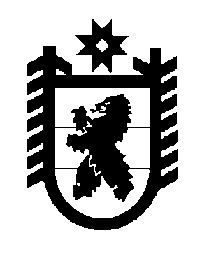 Российская Федерация Республика Карелия    ПРАВИТЕЛЬСТВО РЕСПУБЛИКИ КАРЕЛИЯПОСТАНОВЛЕНИЕот 2 октября 2013 года № 298-Пг. Петрозаводск О внесении изменений в постановление Правительства Республики Карелия от 19 июня 2006 года № 76-П Правительство Республики Карелия п о с т а н о в л я е т:Внести в Порядок использования средств резервного фонда Правительства Республики Карелия для ликвидации чрезвычайных ситуаций, утвержденный постановлением Правительства Республики Карелия от 19 июня 2006 года  № 76-П «О Порядке использования средств резервного фонда Правительства Республики Карелия для ликвидации чрезвычайных ситуаций» (Собрание законодательства Республики Карелия, 2006, № 6, ст. 708; 2008, № 3, ст. 288; 2009, № 4,                 ст. 373; № 7, ст. 819; 2012, № 5, ст. 887), следующие изменения:В пункте 4:а) в абзаце первом:слова «, Министерство финансов Республики Карелия и Министер-ство экономического развития Республики Карелия» исключить;слово «рассматривают» заменить словом «рассматривает»;б) в абзаце третьем:после слова «Перечень» дополнить словом «, формы»;слова «и Министерство экономического развития Республики Карелия» исключить.2. Пункт 5 изложить в следующей редакции:«5. Основанием для выделения средств из резервного фонда является распоряжение Правительства Республики Карелия, в котором указывается размер ассигнований и их целевое расходование.Средства из резервного фонда выделяются для частичного покрытия расходов на финансирование следующих мероприятий по предупреж-дению и ликвидации чрезвычайных ситуаций межмуниципального и регионального характера, имевших место в текущем финансовом году:а) проведение мероприятий по предупреждению чрезвычайных ситуаций при угрозе их возникновения;б) проведение поисковых и аварийно-спасательных работ в зонах чрезвычайных ситуаций;в) проведение неотложных аварийно-восстановительных работ на объектах жилищно-коммунального хозяйства, социальной сферы, промышленности, энергетики, транспорта и связи, пострадавших в результате чрезвычайной ситуации;г) закупка, доставка и кратковременное хранение материальных ресурсов для первоочередного жизнеобеспечения пострадавшего населения;д) развертывание и содержание пунктов временного проживания и питания для пострадавших граждан в течение необходимого срока, но не более одного месяца (из расчета за временное проживание – до 550 рублей на человека в сутки, за питание – до 100 рублей на человека в сутки);е) оказание единовременной материальной помощи пострадавшим гражданам (из расчета до 4 тыс. рублей на человека, но не более 20 тыс. рублей на семью);ж) оказание гражданам финансовой помощи в связи с утратой ими имущества (из расчета за частично утраченное имущество – до 25 тыс. рублей на семью, за полностью утраченное имущество – до 50 тыс. рублей на семью);з) выплата единовременного пособия:членам семей (супруге (супругу), детям, родителям и лицам, находившимся на иждивении) граждан, погибших (умерших) в результате чрезвычайной ситуации, в размере 100 тыс. рублей на каждого погибшего (умершего) в равных долях каждому члену семьи;семьям граждан, погибших (умерших) в результате чрезвычайной ситуации, в размере, равном стоимости услуг, предоставляемых согласно гарантированному перечню услуг по погребению, установленному законодательством Российской Федерации;гражданам, получившим в результате  чрезвычайной ситуации вред здоровью, с учетом степени тяжести вреда здоровью из расчета степени тяжести вреда (тяжкий вред или средней тяжести вред – в размере 50 тыс. рублей на человека, легкий вред – 25 тыс. рублей на человека);и) предотвращение распространения и ликвидация очагов особо опасных болезней животных, при которых допускается отчуждение животных и изъятие продуктов животноводства;к) проведение государственным бюджетным учреждением здраво-охранения Республики Карелия «Бюро судебно-медицинской экспер-тизы» высокотехнологичных молекулярно-генетических исследований при проведении судебно-медицинской экспертизы биологических объектов, транспортировка биологического материала для проведения указанных исследований, а также эвакуация и оказание специализи-рованной  медицинской помощи в государственных   учреждениях здравоохранения Республики Карелия гражданам, пострадавшим в результате чрезвычайной ситуации. Органам местного самоуправления средства резервного фонда передаются в форме межбюджетных трансфертов как средства для компенсации дополнительных расходов, возникших в результате решений, принятых органами власти другого уровня.Использование средств резервного фонда на другие цели запрещается.».            Глава Республики  Карелия                                                            А.П. Худилайнен